Supplementary Material 1: Conceptual framework of the determinants of child undernutrition 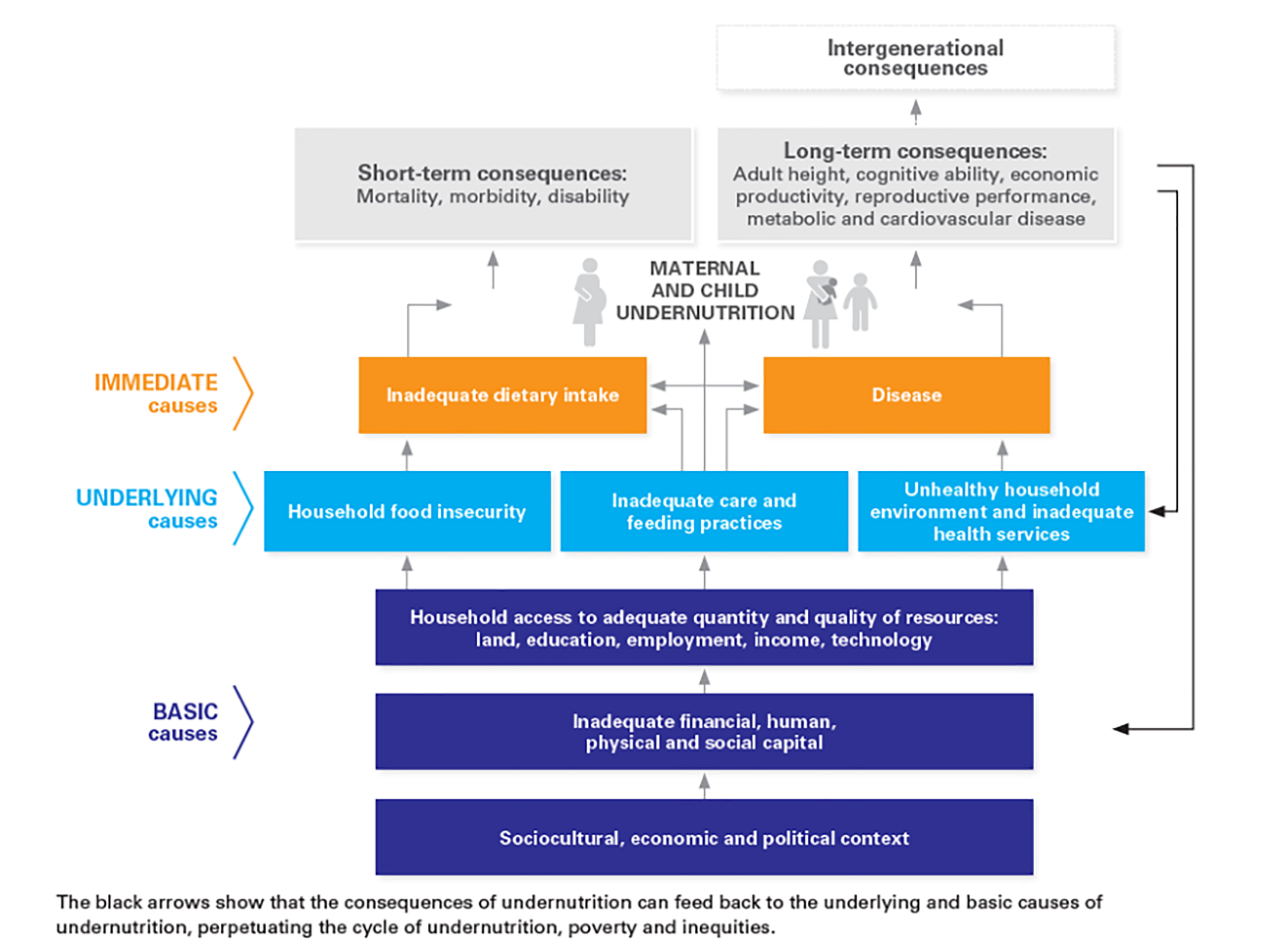 Source: UNICEF (2013). Improving child nutrition: the achievable imperative for global progress. Adapted from UNICEF, 1990. Supplementary Material 2: Contextualising complementary feeding in a broader framework for stunting prevention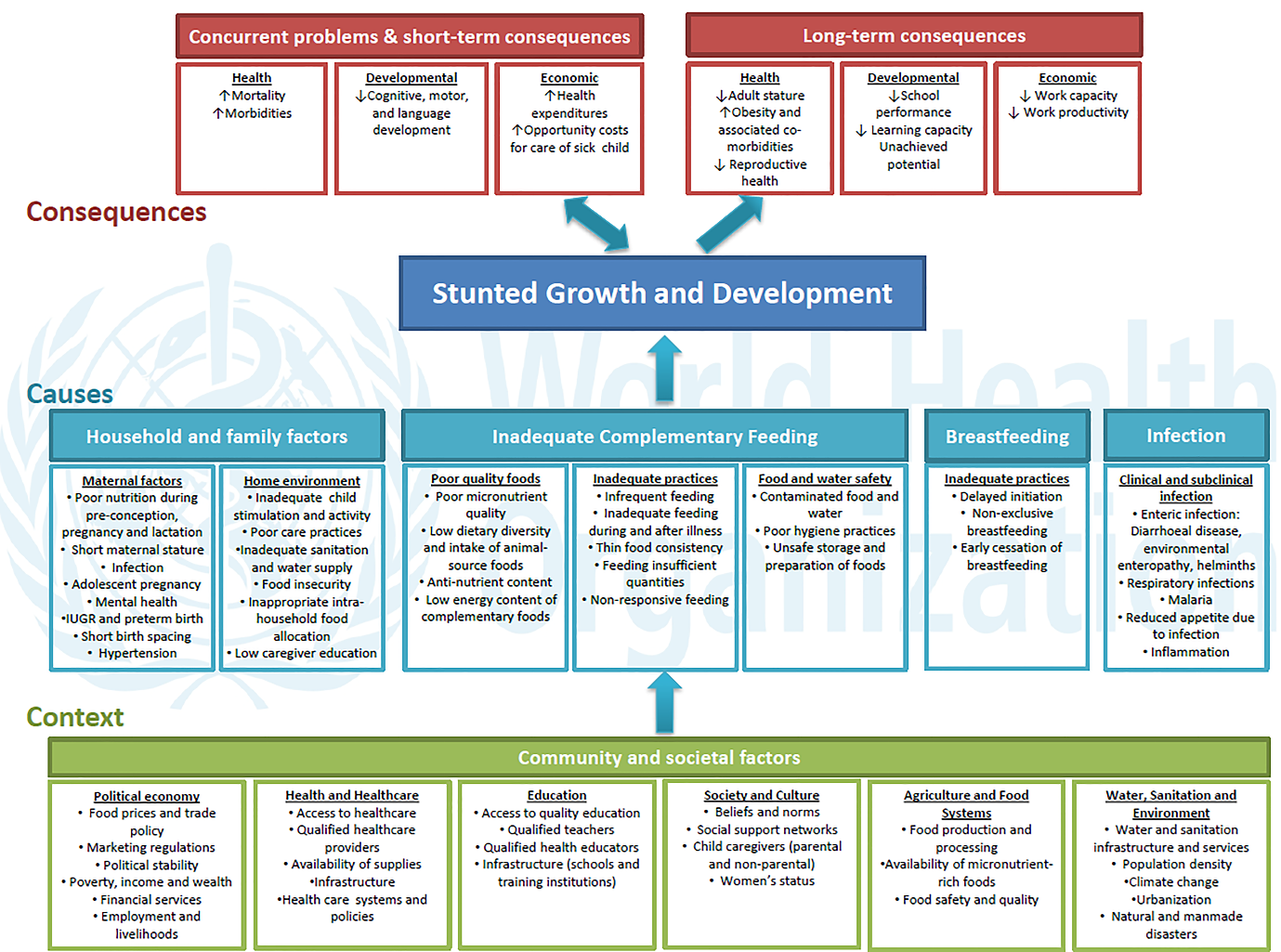 Source: Stewart CP, Iannotti L, Dewey KG, Michaelsen KF & Onyango AW (2013). Contextualising complementary feeding in a broader framework for stunting prevention. Maternal and Child Nutrition;9(Suppl 2):27-45.Supplementary Material 3: Conceptual pathways between agriculture and nutrition  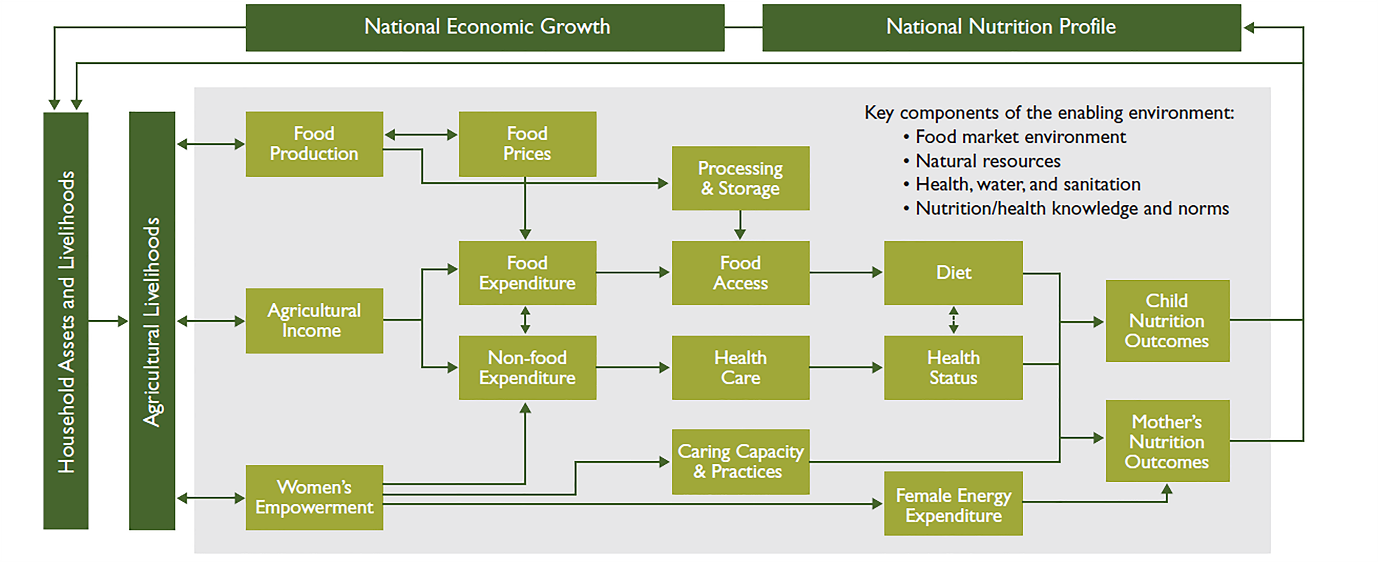 Source: Herforth and Harris (2014). Adapted for Feed the Future by Anna Herforth, Jody Harris, and SPRING, from Gillespie, Haris and Kadiyala (2012) and Headey, Chiu and Kadiyala (2011).Supplementary Material 4: Obesity System Map 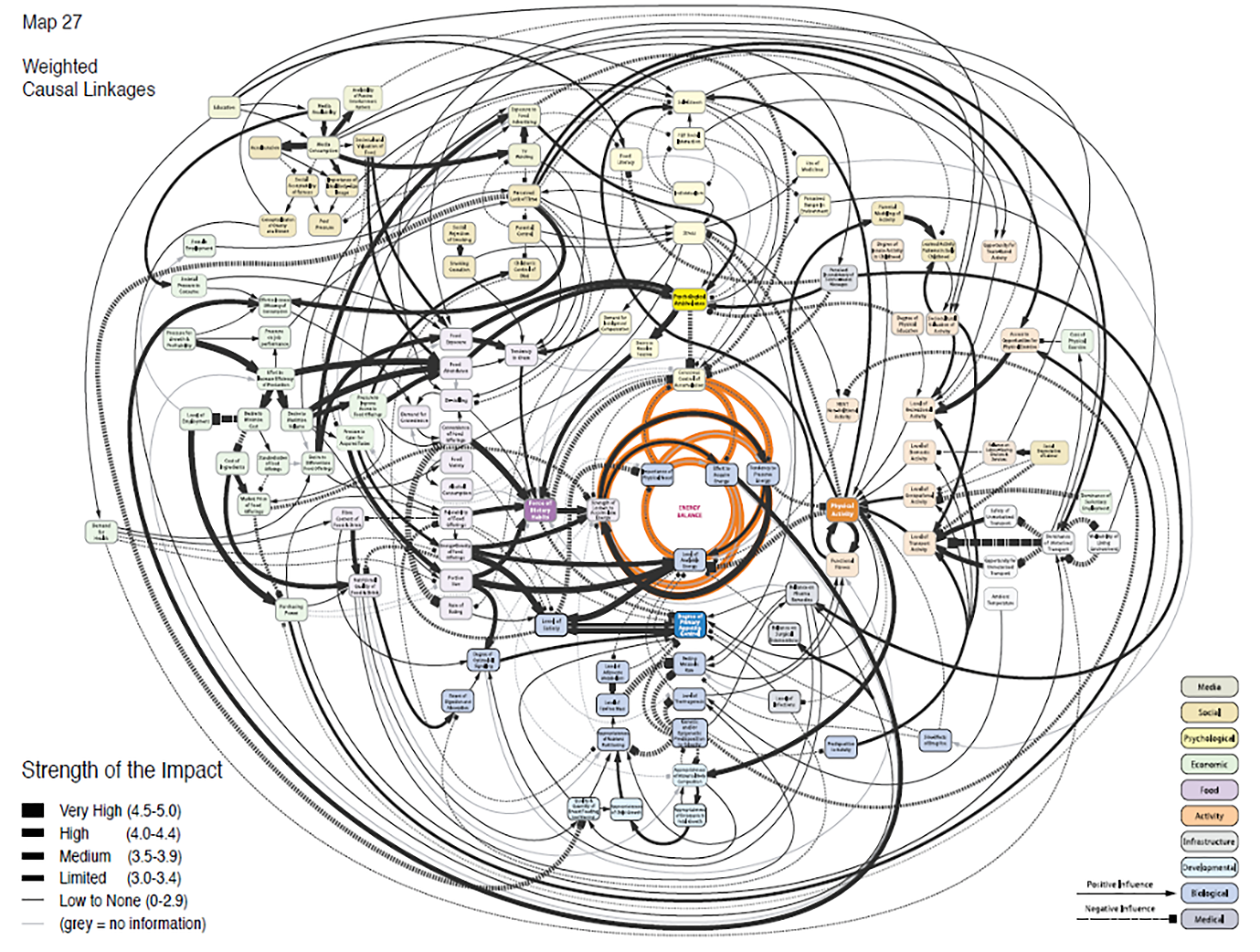 Source: Tackling Obesities: Future Choices – Building the Obesity System Map (2007). The Obesity System Map. Supplementary Material 5:  Global non-communicable disease (NCD) framework 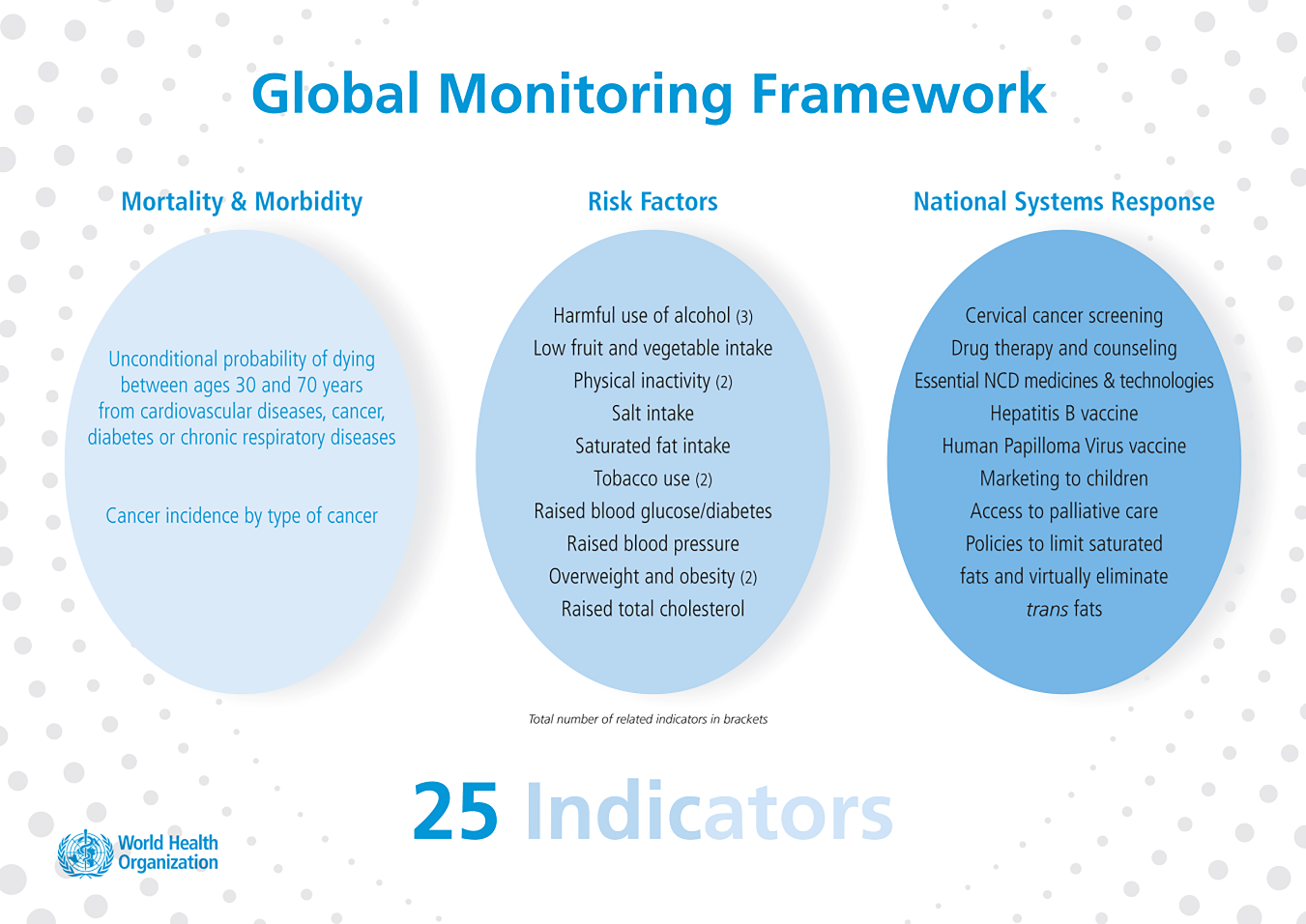 Source: World Health Organization (2013). NCD Global Monitoring Framework. Ensuring progress on noncommunicable diseases in countries.  Supplementary Material 6: Inter-relation between climate change and obesity and non-communicable diseases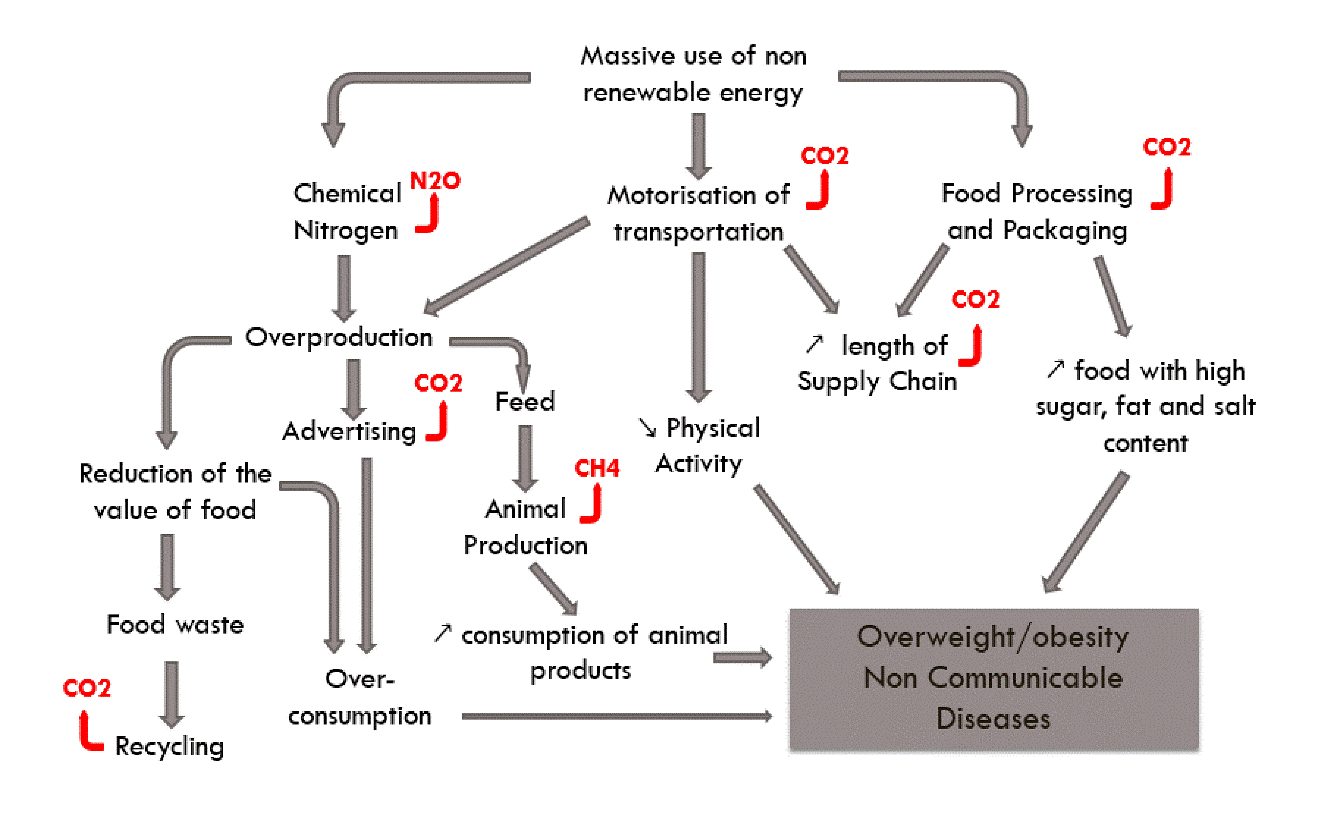 Source: Holdsworth M, Bricas N (2016). Impact of Climate Change on Food Consumption and Nutrition. In: Torquebiau Emmanuel (ed.). Climate Change and Agriculture Worldwide, p. 227-238. Springer. Supplementary Material 7: Impact of climate change on food consumption and nutrition 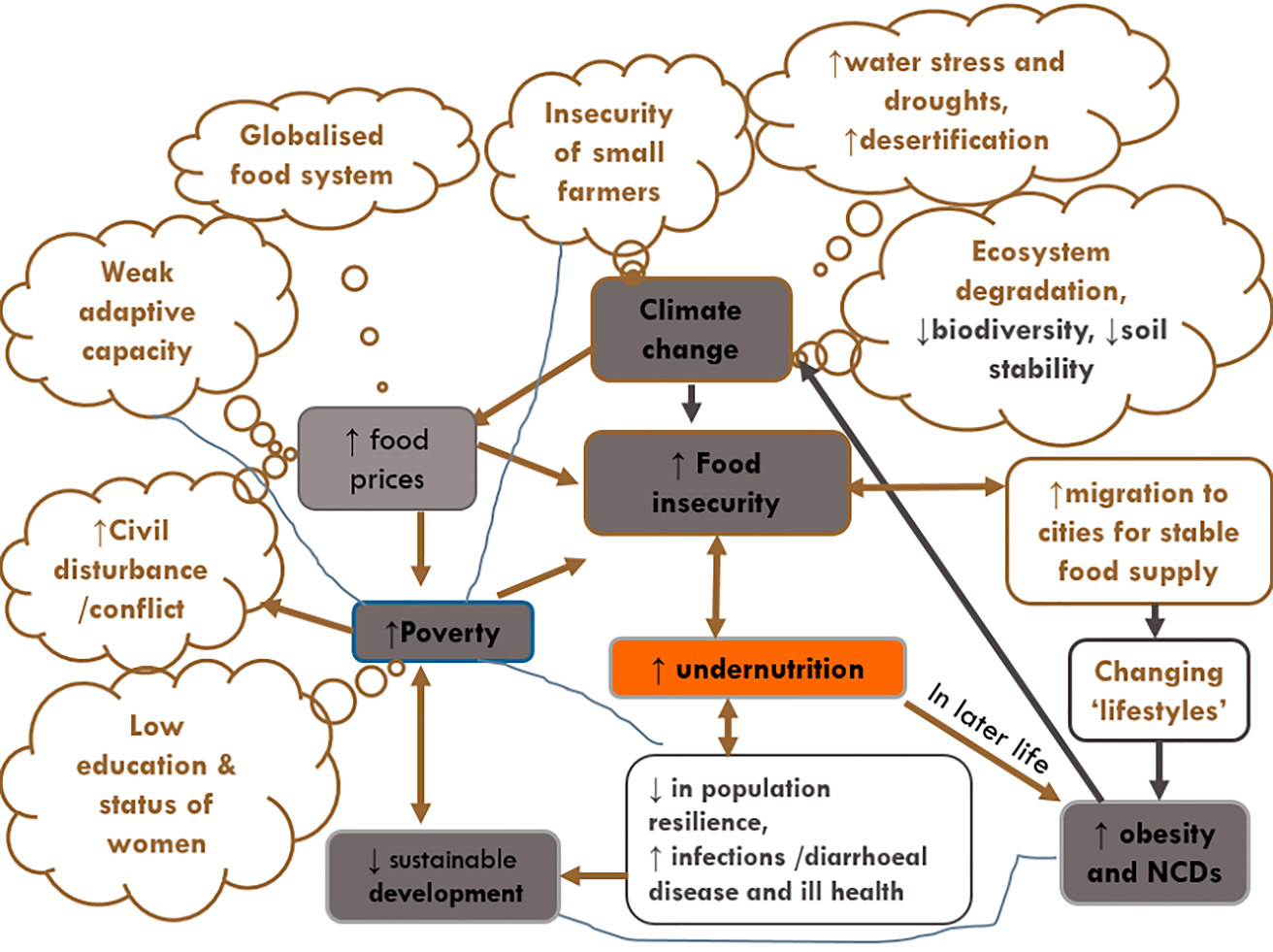 Source: Holdsworth M, Bricas N (2016). Impact of Climate Change on Food Consumption and Nutrition. In: Torquebiau Emmanuel (ed.). Climate Change and Agriculture Worldwide, p. 227-238. Springer. 